UNIVERSIDAD FRANCISCO DE PAULA SANTANDERRESOLUCIÓN No. 00820 DE NOVIEMBRE DE 2018MEDIANTE LA CUAL SE FIJAN LAS FECHAS DE HABILITACIONES, DEL 24 AL 27 DE DICIEMBRE DE 2018, DEL SEGUNDO SEMESTRE DE 2018.LA DIRECTORA DEL PROGRAMA DE DERECHO DE LA UNIVERSIDAD FRANCISCO DE PAULA SANTANDER, EN USO DE SUS FACULTADES REGLAMENTARIAS,RESUELVE:ARTÍCULO PRIMERO: Establecer las fechas de las HABILITACIONES correspondientes a los estudiantes del programa de DERECHO durante el SEGUNDO SEMESTRE DEL 2018.ARTÍCULO SEGUNDO: Las fechas de presentación aquí dispuestas serán de obligatorio cumplimiento para los docentes, no se podrá modificar ninguna de éstas. NOTA: Las materias prácticas están reguladas por el Acuerdo 065 de 1996 en sus artículos: Cien (100) Parágrafo Tercero (3) y Ciento Diecinueve (119) literal C.Nota:   Favor Tener en cuenta los salones  asignados  de acuerdo al sistema. COMUNÍQUESE Y CÚMPLASEAtentamente,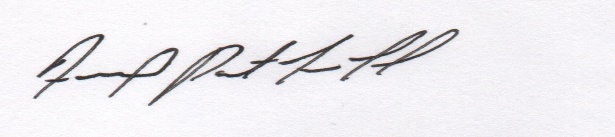 FANNY PATRICIA NIÑO HERNANDEZDirectora Plan de estudio DerechoPROGRAMA DE DERECHO PROGRAMA DE DERECHO PROGRAMA DE DERECHO CÒD.ASIGNATURAFECHAPRIMER SEMESTREPRIMER SEMESTREPRIMER SEMESTRE1351101 AINTRODUCCION AL DERECHOLUNES 24 DE DIC 06:00- 08-00 FU- 1021351101BINTRODUCCION AL DERECHOMIERCOLES  26 DE DIC  06:00-08:00 FU- 1071351102 AINTRODUCCION A LA VIDA UNIVERSLUNES 24 DE DIC 06:00-08:00 SF- 2011351102BINTRODUCCION A LA VIDA UNIVERSJUEVES 27 DE DIC  08:00- 10:00 SG- 3061351103 AESTADO Y PRINCIPIOS DEL CONSTILUNES 24 DE DIC 09:00- 11:00 SG- 4011351103BESTADO Y PRINCIPIOS DEL CONSTIJUEVES 27 DE DIC 08:00-10:00 DM- 2041351104 ASOCIOLOGIA GENERAL Y JURIDICAMIERCOLES 26 DE DIC 12:00-14:00 SD- 2021351104BSOCIOLOGIA GENERAL Y JURIDICA JUEVES 27 DE DIC  10:00-12:00 SG- 4071351105 ATEORIA DE LA ECONOMIAMIERCOLES 26 DE DIC 06:00-08:00 SG- 4021351105BTEORIA DE LA ECONOMIAJUEVES 27 DE DIC 06:00-08:00 AG- 4051351106 AHISTORIA DE LAS IDEAS POLITICAMIERCOLES 26  DE DIC  06:00-08:00 SG- 3011351106BHISTORIA DE LAS IDEAS POLITICAJUEVES  27 DE DIC 08:00-10:00 SF- 2011351107 AEPISTEMOLOGIA DE LAS CIENCIASLUNES  24 DE DIC  10:00-12:00 SF- 2011351107BEPISTEMOLOGIA DE LAS CIENCIASMIERCOLES 26 DE DIC  11:00-13:00 SG- 201SEGUNDO SEMESTRESEGUNDO SEMESTRESEGUNDO SEMESTRE1351201 ATEORIA Y FILOSOFIA DEL DERECHOLUNES 24 DE DIC 09:00-11:00 SG- 3011351201BTEORIA Y FILOSOFIA DEL DERECHOJUEVES 27 DE DIC 08:00-10:00 SF -3031351202 ADERECHO CIVIL PERSONASLUNES 24 DE DIC 09:00-11:00 SG 4061351202BDERECHO CIVIL PERSONASMIERCOLES 26 DE DIC 06:00- 08:00 SG 4011351203 AFUNDAMENTOS DEL CONSTITUCIONALJUEVES 27 DE DIC  06:00-08:00 SG 2061351203BFUNDAMENTOS DEL CONSTITUCIONALJUEVES 27 DE DIC 09:00-11:00 SD 2021351204 ADERECHO PENAL GENERALLUNES 24 DE DIC 06:00-08:00 SA 2011351204BDERECHO PENAL GENERALMIERCOLES 26 DE DIC 09:00-11:00 SC 2021351205 AGLOBALIZACION Y DESARROLLOJUEVES 27 DE DIC 10:00-12:00 SE 1041351205BGLOBALIZACION Y DESARROLLOJUEVES 27 DE DIC  10:00-12:00 SG 3011351206 ATEORIA GENERAL DEL PROCESOLUNES 24 DE DIC  08:00-10:00  AG-2051351206 BTEORIA GENERAL DEL PROCESOMIERCOLES 26 DE DIC 06:00-08:00 SA-303TERCER SEMESTRETERCER SEMESTRETERCER SEMESTRE1351301ADERECHO CIVIL BIENESLUNES 24 DE DIC 09:00-11:00 FU 1021351301BDERECHO CIVIL BIENES LUNES 24 DE DIC 06:00-08:00 SG 401 1351302BDERECHO CONSTITUCIONAL COLOMBIMIERCOLES 26 DE DIC 08:00-11:00 SP 1071351303ATEORIA DE LA CONDUCTA PUNIBLEMIERCOLES 26 DE DIC 06:00-08:00 SP 1071351303B TEORIA DE LA CONDUCTA PUNIBLE MIERCOLES 26 DE DIC 09:00-11:00 SG 2011351304ADERECHO LABORAL INDIVIDUALJUEVES 27 DE DIC 06:00-08:00 SP 1071351304BDERECHO LABORAL INDIVIDUAL JUEVES 27 DE DIC 09:00-11:00 SG 2071351305ADERECHO PROCESAL GENERALMIERCOLES 26 DE DIC 06:00-08:00 SP 2071351305B DERECHO PROCESAL GENERAL LUNES  24 DE DIC 09:00-11:00  AG-2031351306AINTRODUCCION A LA INVESTIGACIÓNJUEVES 27 DE DIC 10:00-12:00 SB 202 1351306BINTRODUCCION A LA INVESTIGACION LUNES 24 DE DIC  10:00-12:00 SG 407CUARTO SEMESTRECUARTO SEMESTRECUARTO SEMESTRE1351401ALOGICA JURIDICA JUEVES 27 DE DIC 06:00-08:00 SG 2071351401BLOGICA JURIDICA JUEVES 27 DE DIC 12:00-14:00 FU 1021351402ADERECHO CIVIL OBLIGACIONESLUNES 24 DE DIC 06:00-08:00 AG-3021351403AJURISPRUDENCIA E INTERPRETAMIERCOLES 26 DE DIC 06:00-8:00 SA 3091351403BJURISPRUDENCIA E INTERPRETAJUEVES 27 DE DIC  06:00-08:00 SG 3071351404AANTIJURIDICIDAD Y CULPABILILUNES 24 DE DIC 10:00-12:00 SP 1061351404BANTIJURIDICIDAD Y CULPABILIJUEVES 27 DE DIC 06:00-08:00  FU-1071351405ADERECHO LABORAL COLECTIVOJUEVES 27 DE DIC 10:00-12:00 AG 3041351405BDERECHO LABORAL COLECTIVOLUNES 24 DE DIC  08:00-10:00  FU-1071351406ADERECHO PROCESAL ESPECIALJUEVES 27 DE DIC  08:00-10:00  FU-1071351406BDERECHO PROCESAL ESPECIAL JUEVES 27 DE DIC  06:00-08:00 FU-107QUINTO SEMESTREQUINTO SEMESTREQUINTO SEMESTRE1350503ATITULOS VALORESJUEVES 27 DE DIC 10:00-12:00 SA-2021351501AARGUMENTACION JURIDICA JUEVES 27 DE DIC  06:00-08:00 SG 4021351501BARGUMENTACIÓN JURIDICALUNES 24 DE DIC 10:00-12:00 SF 2021351502A DERECHO COMERCIAL GENERAL LUNES 24 DE DIC  08:00-10:00 SF 2021351503ADERECHO ADMINISTRATIVO GENEJUEVES 27 DE DIC  08:00-10:00 AG 4041351504ADERECHO PENAL ESPECIALMIERCOLES 26 DE DIC 06:00-08:00 SF 4011351505BSEGURIDAD SOCIALLUNES 24 DE DIC 06:00-08:00 EA 1041351506ADERECHO INTERNACIONAL PUBLICOJUEVES 27 DE DIC 06:00-08:00 AG 3041351507AINVESTIGACION JURIDICA LUNES 24 DE DIC 10:00-12:00 SE 2041351507BINVESTIGACION JURIDICAMIERCOLES 26 DE DIC 12:00-14:00 FU 102SEXTO SEMESTRESEXTO SEMESTRESEXTO SEMESTRE1350601ADERECHO FISCALMIERCOLES 26 DE DIC 08:00-12:00 SP 1071350602ASEMINARIO DE JURISPRUDENCIAMIERCOLES 26 DE DIC 08:00-10:00 SG 4071350603ADERECHO DE FAMILIA Y DEL MENORJUEVES 27 DE DIC 08:00-10:00 SP 1061350610ADERECHO TRIBUTARIOJUEVES 27 DE DIC 11:00-13:00 SD 2011351601ADERECHO CIVIL CONTRATOS MIERCOLES 26 DE DIC 10:00-12:00 AG-4031351602ADERECHO ADMINISTRATIVO GENE LUNES 24 DE DIC 15:00-17:00 FU1071351603ADERECHO PROCESAL PENAL LUNES 24 DE DIC 08:00-10:00 FU 1071351604ADERECHO PROCESAL LABORAL MIERCOLES 26 DE DIC 06:00-08:00 PG2031351604BDERECHO PROCESAL LABORAL MIERCOLES 26 DE DIC 09:00-11:00 SC1011351605ATEORIA GENERAL DE LA PRUEBA JUEVES 27 DE DIC 10:00-12:00 SE 2031351606AINVESTIGACION SOCIO JURIDICALUNES 24 DE DIC 06:00-08:00 SG 306SEPTIMO SEMESTRESEPTIMO SEMESTRESEPTIMO SEMESTRE1350701ADERECHO ECONOMICO INTERNACIONAJUEVES 27 DE DIC 06:00-08:00 FU 1011350702ASEMINARIO INST JURIDICAS BASICMIERCOLES 26 DE DIC 06:00-08:00 FU 1011350703ADERECHO SUCESORALJUEVES 27 DE DIC  10:00-12:00 SF 2011350704AACCIONES CONSTITUCIONALESMIERCOLES 26 DE DIC 06:00-08:00 SE 1021350705APROCEDIMIENTOS ADMINISTRATIVOSLUNES  24 DE DIC  08:00-10:00 FU 1021350705BPROCEDIMIENTOS ADMINISTRATIVOSMIERCOLES 26 DE DIC 08:00-10:00 SD 4021350710ADERECHO BANCARIOLUNES 24 DE DIC 10:00-12:00 FU 2051350711ATECNICAS DE JUICIO ORALMIERCOLES 26 DE DIC 08:00-10:00 FU 101OCTAVO SEMESTREOCTAVO SEMESTREOCTAVO SEMESTRE1350801 ADERECHOS HUMANOS Y TRATADOS DEJUEVES 27 DE DIC 10:00-12:00 SC 1031350801BDERECHOS HUMANOS Y TRATADOS DEJUEVES 27 DE DIC 08:00-10:00 SD 4011350802ASEMINARIO DE ESCUELAS JURIDLUNES 24 DE DIC 08:00-10:00 SP 1061350802BSEMINARIO DE ESCUELAS JURIDMIERCOLES 26 DE DIC 12:00-14:00 FU 1021350803AMECANISMOS DE PARTICIPACION MIERCOLES 26 DE DIC  06:00-08:00 SP 1061350804ADERECHO PROBATORIOLUNES 24 DE DIC 10:00-12:00 SP 1081350804BDERECHO PROBATORIOJUEVES 27 DE DIC  06:00-08:00 SF 3011350810ªRESPONSABILIDAD EXTRACONTRACTUALMIERCOLES 26 DE DIC 08:00-10:00 SD 4011350811ªSERVICIOS PÚBLICOSMIERCOLES 26 DE DIC 10:00-12:00 SE 203NOVENO SEMESTRENOVENO SEMESTRENOVENO SEMESTRE1350901 AETICA Y VALORESLUNES 24 DE DIC 08:00-10:00 SD 4011350902 ATALLER PROYECTOS DE INVESTIGACIONMIERCOLES 26 DE DIC 11:00-13:00 AG 3041350903 AHACIENDA PUBLICAMIERCOLES 26 DE DIC 06:00-08:00 SC 2031350904 ACRIMINALISTICAJUEVES 27 DE DIC 06:00-08:00 FU 1071350905 AMECANISMOS ALTER DE SOLUCION DLUNES 24 DE DIC 06:00-08:00 SP 1061350910 ARESPONSABILIDAD CONTRACTUAL, CMIERCOLES 26 DE DIC 08:00-10:00 AG 3051350911 ATEORÍA DE LOS DERECHOS FUNDAMEJUEVES 27 DE DIC  08:00-10:00 FU 208DECIMO SEMESTREDECIMO SEMESTREDECIMO SEMESTRE1351001 ATALLER PROYECTO DE INVESTIGACIONLUNES 24 DE DIC 10:00-12:00 SE 2021351002 APRINCIPIOS BASICOS DE ADMINISMIERCOLES 26 DE DIC 06:00-08:00 SP 2061351003 ADERECHO INTERNACIONAL PUBLICOMIERCOLES 26 DE DIC 12:00-14:00 FU 201